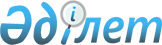 Об утверждении объемов субсидий по направлениям субсидирования развития племенного животноводства, повышения продуктивности и качества продукции животноводства по Северо-Казахстанской области на 2020 год
					
			Утративший силу
			
			
		
					Постановление акимата Северо-Казахстанской области от 19 марта 2020 года № 63. Зарегистрировано Департаментом юстиции Северо-Казахстанской области 20 марта 2020 года № 6109. Утратило силу постановлением акимата Северо-Казахстанской области от 17 сентября 2020 года № 244
      Сноска. Утратило силу постановлением акимата Северо-Казахстанской области от 17.09.2020 № 244 (вводится в действие со дня его первого официального опубликования).
      В соответствии с пунктом 6 Правил субсидирования развития племенного животноводства, повышения продуктивности и качества продукции животноводства, утвержденных приказом Министра сельского хозяйства Республики Казахстан от 15 марта 2019 года № 108 "Об утверждении Правил субсидирования развития племенного животноводства, повышения продуктивности и качества продукции животноводства" (зарегистрирован в Реестре государственной регистрации нормативных правовых актов под № 18404) акимат Северо-Казахстанской области ПОСТАНОВЛЯЕТ:
      1. Утвердить объемы субсидий по направлениям субсидирования развития племенного животноводства, повышения продуктивности и качества продукции животноводства по Северо-Казахстанской области на 2020 год согласно приложению к настоящему постановлению.
      2. Коммунальному государственному учреждению "Управление сельского хозяйства акимата Северо-Казахстанской области" в установленном законодательством Республики Казахстан порядке обеспечить:
      1) государственную регистрацию настоящего постановления в Республиканском государственном учреждении "Департамент юстиции Северо-Казахстанской области Министерства юстиции Республики Казахстан";
      2) размещение настоящего постановления на интернет-ресурсе акимата Северо-Казахстанской области после его официального опубликования.
      3. Контроль за исполнением настоящего постановления возложить на заместителя акима Северо-Казахстанской области по курируемым вопросам.
      4. Настоящее постановление вводится в действие со дня его первого официального опубликования. Объемы субсидий по направлениям субсидирования развития племенного животноводства, повышения продуктивности и качества продукции животноводства по Северо-Казахстанской области на 2020 год за счет средств местного бюджета 
      Сноска. Приложение в редакции постановления акимата Северо-Казахстанской области от 26.05.2020 № 130 (вводится в действие со дня его первого официального опубликования).
      * - Норматив увеличен на 50% Объемы субсидий по направлениям субсидирования развития племенного животноводства, повышения продуктивности и качества продукции животноводства по Северо-Казахстанской области на 2020 год за счет средств республиканского бюджета
					© 2012. РГП на ПХВ «Институт законодательства и правовой информации Республики Казахстан» Министерства юстиции Республики Казахстан
				
      Аким 
Северо-Казахстанской области 

К. Аксакалов
Приложение к постановлению акимата Северо-Казахстанской области от 19 марта 2020 года № 63
№
Направление субсидирования
Единица измерения
Нормати-вы субсидий на 1 единицу, тенге
Субсиди-руемый объем
Объем субсидий, тысяч тенге
Мясное и мясо-молочное скотоводство
Мясное и мясо-молочное скотоводство
Мясное и мясо-молочное скотоводство
Мясное и мясо-молочное скотоводство
Мясное и мясо-молочное скотоводство
1.
Ведение селекционной и племенной работы:
1.1
Товарное маточное поголовье крупного рогатого скота
голова/случной сезон
10 000
39 750
397 500,0
1.2
Племенное маточное поголовье крупного рогатого скота*
голова/случной сезон
30 000
25 158
754 740,0
2.
Содержание племенного быка-производителя мясных и мясо-молочных пород, используемых для воспроизводства стада
голова/случной сезон
100 000
1 500
150 000,0
3.
Приобретение отечественного племенного крупного рогатого скота
приобретенная голова
150 000
2 500
375 000,0
4.
Приобретение зарубежного племенного маточного поголовья*
приобретенная голова
337 500
5 000
1 687 500,0
5.
Удешевление стоимости бычков, реализованных или перемещенных на откорм в откормочные площадки вместимостью не менее 1000 голов единовременно
килограмм живого веса
200
2 000 000
400 000,0
Молочное и молочно-мясное скотоводство
Молочное и молочно-мясное скотоводство
Молочное и молочно-мясное скотоводство
Молочное и молочно-мясное скотоводство
Молочное и молочно-мясное скотоводство
1.
Приобретение семени племенного быка молочных и молочно-мясных пород
1.1
Однополое
приобретенная доза
10 000
200
2 000,0
1.2
Двуполое
приобретенная доза
5 000
10 000
50 000,0
2.
Приобретение племенного маточного поголовья крупного рогатого скота:
2.1
отечественный или зарубежный из стран Содружества Независимых Государств
приобретенная голова
150 000
2 150
322 500,0
2.2
из Австралии, Соединенных Штатов Америки, Канады и Европы*
приобретенная голова
337 500
5 000
1 687 500,0
3.
Удешевление стоимости производства молока:
3.1
хозяйства с фуражным поголовьем коров от 600 голов
реализованный или переработанный килограмм
35
15 000 000
525 000,0
3.2
хозяйства с фуражным поголовьем коров от 400 голов
реализованный или переработанный килограмм
20
9 000 000
180 000,0
3.3
хозяйства с фуражным поголовьем коров от 50 голов
реализованный или переработанный килограмм
10
12 000 000
120 000,0
3.4
Сельскохозяйственный кооператив
реализованный или переработанный килограмм
10
10 000 000
100 000,0
4.
Субсидирование услуги по искусственному осеменению маточного поголовья крупного рогатого скота в крестьянских (фермерских) хозяйствах и сельскохозяйственных кооперативах
осемененная голова/случной сезон
5 000
15 000
75 000,0
5.
Содержание племенного быка-производителя молочных и молочно-мясных пород, используемых для воспроизводства стада
голова/случной сезон
100 000
500
50 000,0
6.
Удешевление стоимости затрат на корма маточному и ремонтному поголовью молочного и молочно-мясного направления
голова
120 000
9645
1 157 400,0
Мясное птицеводство
Мясное птицеводство
Мясное птицеводство
Мясное птицеводство
Мясное птицеводство
1.
Приобретение племенного суточного молодняка родительской/прародительской формы
приобретенная голова
600
50 000
30 000,0
2.
Удешевление стоимости производства мяса птицы
Удешевление стоимости производства мяса птицы
Удешевление стоимости производства мяса птицы
Удешевление стоимости производства мяса птицы
Удешевление стоимости производства мяса птицы
1)
фактическое производство от 2 000 тонн
реализованный или переработанный килограмм
50
2 000 000
100 000,0
3.
Удешевление стоимости производства мяса водоплавающей птицы
реализованный или переработанный килограмм
40
175 650
7 026,0
Яичное птицеводство
Яичное птицеводство
Яичное птицеводство
Яичное птицеводство
Яичное птицеводство
1.
Приобретение суточного молодняка финальной формы яичного направления, полученного от племенной птицы
приобретенная голова
60
1 200 000
72 000,0
2.
Удешевление стоимости производства пищевого яйца
Удешевление стоимости производства пищевого яйца
Удешевление стоимости производства пищевого яйца
Удешевление стоимости производства пищевого яйца
Удешевление стоимости производства пищевого яйца
1)
фактическое производство от 150 миллионов штук
реализованная штука
2,7
11 870 000
32 049,0
2)
фактическое производство от 100 миллионов штук
реализованная штука
2,5
50 868 000
127 170,0
Свиноводство
Свиноводство
Свиноводство
Свиноводство
Свиноводство
1.
Приобретение племенных свиней
приобретенная голова
140 000
500
70 000,0
2.
Ведение селекционной и племенной работы с маточным и ремонтным поголовьем свиней *
голова/случной сезон
60 000
5 000
300 000,0
Овцеводство
Овцеводство
Овцеводство
Овцеводство
Овцеводство
1.
Ведение селекционной и племенной работы
1.1
Племенное маточное поголовье овец
голова/случной сезон
2 500
2 000
5 000,0
1.2
Товарное маточное поголовье овец
голова/случной сезон
1 500
3 000
4 500,0
2.
Приобретение племенных овец
приобретенная голова
8 000
2000
16 000,0
3.
Приобретение племенного маточного поголовья коз
приобретенная голова
40 000
70
2 800,0
Коневодство
Коневодство
Коневодство
Коневодство
Коневодство
1.
Приобретение племенных жеребцов-производителей продуктивного направления
приобретенная голова
100 000
473
47 300,0
2.
Удешевление стоимости производства и переработки кобыльего молока
килограмм
60
30 000
1 800,0
Пчеловодство
Пчеловодство
Пчеловодство
Пчеловодство
Пчеловодство
Пчеловодство
1.
Ведение селекционной и племенной работы с пчелосемьями
пчелиная семья/ сезон
5 000
200
1 000,0
Итого по области
8 850 785,0
№
Направление субсидирования
Единица измерения
Нормативы субсидий на 1 единицу, тенге
Субсиди-руемый объем
Объем субсидий, тысяч тенге
Из средств республиканского бюджета
1
Удешевление стоимости производства молока:
1.1
хозяйства с фуражным поголовьем коров от 600 голов
реализованный или переработанный килограмм
35
25 000 000
875 000,0
1.2
хозяйства с фуражным поголовьем коров от 400 голов
реализованный или переработанный килограмм
20
6 250 000
125 000,0
Итого средств республиканского бюджета
1 000 000,0